FHS Band Boosters General Meeting – Monday, December 12, 2016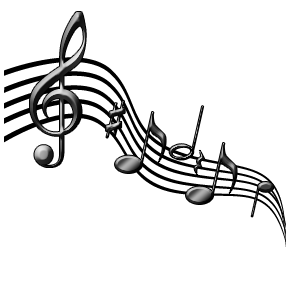 Meeting Opened by: Susan Bean at: 7:02pmShe thanked everyone for coming during this busy seasonTreasurer’s Report:  David Whitaker Closing out marching band season Only pending is LCPS bus paymentCollecting 1st payments for Winterguard & DrumlineSettling up w/ Penske – approx. $2,000VP Operations Report:  Ji-Hyun AhnFundraisers going well80 boxes of donuts sold @ concert -- $320 earnedVelocity Wings restaurant night in Jan.Volunteer schedule for drumline coming out in Jan.VP Logistics Report:  Mark Scheyder Sea container – already filled – needs to be re-organized – list needs to be made and posted (ie: what goes in there & what doesn’t)Fundraising Report: Linda Whitaker
VP Guard Report:  Lisa Wood17 members in WinterguardNeed props – working w/ Branch family for access to trailer to get props to competitionNo extra expenses predictedJenn has reposted all uniforms, props, flags, tarps for sale – has had some interestMr. Galway suggested Lisa reach out to Veronica Short/Brent Miller (building supervisors) re: hosting April 4-6 guard exhibition – possible fundraising through concessionsVP Drumline Report: Melanie Roukis35 members in DrumlineSeason is underway-working w/ KeithSomeone might be interested in purchasing former uniformsKeith wanted to have kids carpool to a few competitions – field trip forms needed – Sign-Up Genius will be sent outKeith is designing show shirt – spirit wear order to go out through BelknapsBand Director Report: Mr. GalwayTransition period – from holiday concert time to assessment timeMarching Band calendar has already been sent out in a previous call sheetBand program overview going out before holiday breakGoing to Lunsford next week to promote bandNJ May 19-20 trip -- all 3 concert groups – leave Fri, stay at hotel, all day Sat. to perform/play, return Sat. nightLooking into overnight trip options for marching band for next yearUS Bands asked to do a spring competition at FHS – discussion regarding to do or not to doPresident’s Report: Susan BeanThanks for coming during this busy seasonNo executive board meeting this month due to holidayKate Lemeiux is still trying to collect concert attireConcert attire went better this time around due to detailed emailWent to Lunsford to solicit for marching bandWe would like to move totally electronic payments to simplify the collection processNeed to find a way to designate what things are paid to FHS & what is paid to the BoostersSuggestions for how Boosters can improve supporting Marching Band – please let her know**Still working on school wide sponsors & how to divide the money between the groupsUrgent need for someone to take over fundraising/sponsorships ($20,000 hole in budget w/out this position filled) – Joel to send out emailElection: VP Logistics: Brian Martin, VP of Operations: Kate Lemieux – all others remain in their positionsComments:**Ji-Hyun – suggested that we pay for competition tickets for “buddy drivers” Discussion about band possibly handling concessions for football games & receiving fundsKristie Greiner wants to set up Turbo Tutoring for SAT & ACT for band kids in Jan. – fundraiser Meeting closed by Susan Bean at: 8:23pm			Next Meeting Date:  Monday, January 9, 2017Attendees:Susan BeanMark ScheyderDavid WhitakerMaryanne BranchLaurie GravesCarolyn UblehartJi-Hyun AhnChristina DanfordMelanie RoukisBrian MartinPaul DenfeldLisa WoodJoel GalwayScott PhilbenImportant Dates:Next General Meeting - January 9Velocity Wings Restaurant Night in Jan. (date to be sent out to band families)